I. Öğrenci BilgileriII. Mazeret BilgileriAşağıda belirtilen ders/derslerin telafi sınavlarına girmek istiyorum.III. Sınav Bilgileri ve DeğerlendirmeYönetmelik gereği, mazeretler sınav tarihini takip eden 5 (BEŞ) iş günü içerisinde yazılı olarak Bölüm Sekreterliğine bildirilmelidir. Süresi içinde bildirilmeyen mazeretler işleme alınmayacaktır.Raporlu olduğu halde sınava giren öğrencilerin o günkü tüm sınavları GEÇERSİZ sayılacaktır.Formda eksik bilgi bulunması halinde dilekçeye işlem yapılmayacaktır.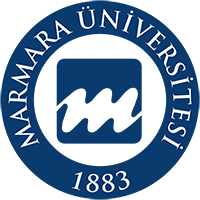 T. C.Marmara Üniversitesiİnsan ve Toplum Bilimleri FakültesiMazeret Sınavı Başvuru FormuT. C.Marmara Üniversitesiİnsan ve Toplum Bilimleri FakültesiMazeret Sınavı Başvuru FormuT. C.Marmara Üniversitesiİnsan ve Toplum Bilimleri FakültesiMazeret Sınavı Başvuru FormuAkademik Yıl202…/202…202…/202…Güz    Bahar  Yaz Tarih: …. / …. / ….Öğrenci NoBölümü:ÖğrencininAdı - SoyadıGSM:Adrese-posta:İmza:Mazeret Sebebi:Ekte sunulan belge (ler):Mazeret Sebebi:Ekte sunulan belge (ler):Mazeret Sebebi:Ekte sunulan belge (ler):Mazeret Sebebi:Ekte sunulan belge (ler):Raporun Alındığı TarihBaşlangıçTarihiBitişTarihiGünSayısıÖğrencinin raporlu olduğu gün veya günlerdeki bütün sınavlar yazılacaktır.Öğrencinin raporlu olduğu gün veya günlerdeki bütün sınavlar yazılacaktır.Öğrencinin raporlu olduğu gün veya günlerdeki bütün sınavlar yazılacaktır.Ders KoduDersin AdıSınav Tarihi